                         ҠАРАР                                                   поСТАНОВЛЕНИЕ                26 ноябрь 2021 й.                           № 43                          26 ноября  2021 г.Об определении места первичного сбора и размещения отработанных ртутьсодержащих ламп       В соответствии с Постановление Правительства РФ от 28 декабря 2020 года № 2314 «Об утверждении Правил обращения с отходами производства и потребления в части осветительных устройств, электрических ламп, ненадлежащие сбор, накопление, использование, обезвреживание, транспортирование и размещение которых может повлечь причинение вреда жизни, здоровью граждан, вреда животным, растениям и окружающей среде», Федеральным законом от 6 октября 2003 года № 131-ФЗ «Об общих принципах организации местного самоуправления в Российской Федерации», Администрация Сельского поселения Ялангачевский  сельсовет муниципального района Балтачевский район Республики Башкортостан ПОСТАНОВЛЯЕТ:1. Определить на территории Сельского поселения Ялангачевский сельсовет место первичного сбора и размещения отработанных ртутьсодержащих ламп у потребителей ртутьсодержащих ламп в отдельном помещении, расположенном по адресу: Республика Башкортостан, Балтачевский  район, д.Ялангачево, ул.Центральная,17.2. Обеспечить информирование населения сельского поселения Ялангачевский  сельсовет  о правилах безопасного сбора и передачи на хранение отработанных ртутьсодержащих ламп путем размещения информирования на информационном  стенде и на официальном сайте Администрации сельского поселения Ялангачевский сельсовет муниципального района Балтачевский  район Республики Башкортостан.           3. Признать утратившим силу Постановление № 11 от 10.05.2017 г. «Об утверждении Порядка организации сбора отработанных ртутьсодержащих ламп на территории Сельского поселения Ялангачевский сельсовет муниципального района Балтачевский район Республики Башкортостан».4. Контроль за исполнением настоящего постановления оставляю за собой.5. Постановление вступает в силу со дня его обнародования.Глава Сельского поселения                                             Р.К. ГафурзяновБашҡортостан Республикаһы Балтас районы муниципаль районының Ялангас ауыл советы ауылбиләмәһе хакимиәте452992, Ялангас ауылы, Узәк урамы, 17Тел/факс 8(34753)2-48-34E-mail: yalangach_2011@mail.ru 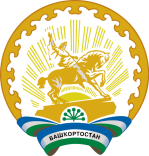 Администрация Сельского поселения Ялангачевский сельсовет      муниципального района Балтачевский районРеспублики Башкортостан452992, д. .Ялангачево, ул.Центральная,17Тел/факс 8(34753)2-48-34E-mail: yalangach_2011@mail.ru